PRACOVNÍ LISTBezobratlí živočichovéJméno:						Datum:Spolupracoval:					Třída:Úkoly:	1. Poznávání a určování řádů hmyzu2. Procvičování znalostí o zařazování jedinců do řádů3. Charakteristika hlavních znaků řáduPomůcky:Počítač, literatura, atlas bezobratlých živočichůÚkol č. 1: Poznávání a určování řádů hmyzuPostup č. 1: Postupně napište k vyobrazeným jedincům, do kterého řádu patří. (1)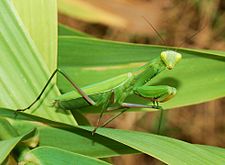 (3)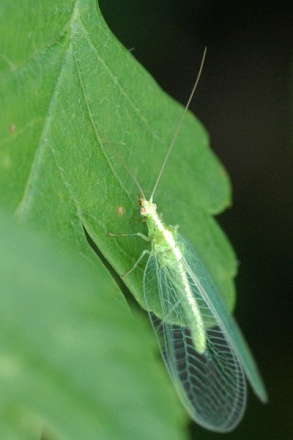 (2)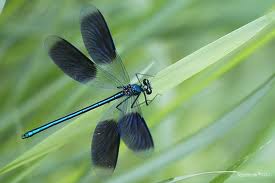 (4)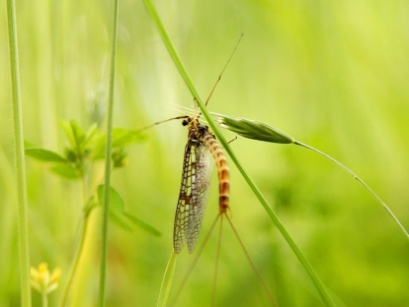 (5)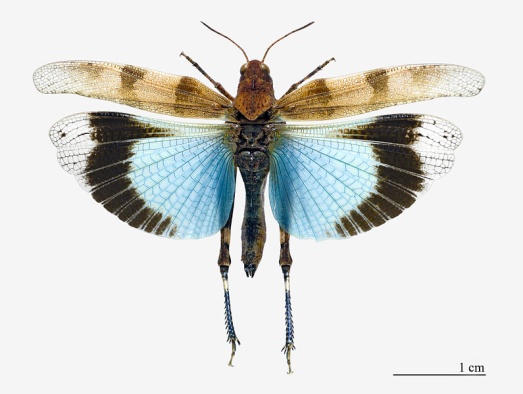 (7)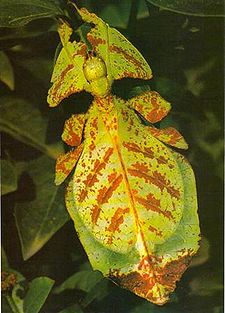 (6)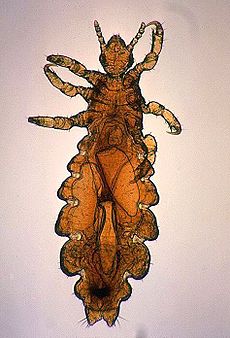 (8)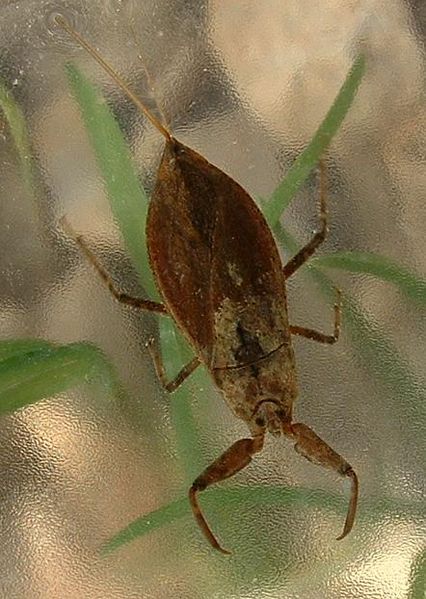 (9)(10)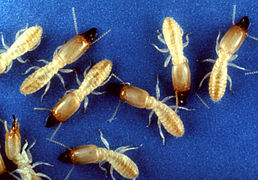 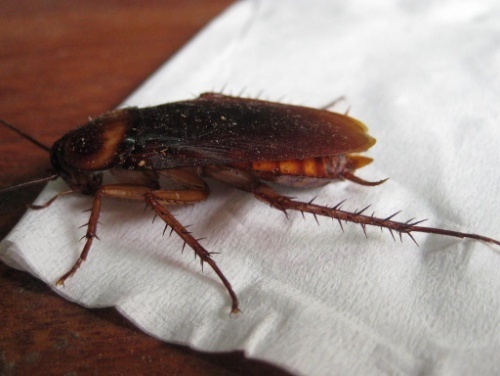 Vypracování č. 1:Závěr č. 1 Shrňte poznatky, které jste získali v tomto úkolu laboratorní práce.Úkol č. 2: Procvičování znalostí o zařazování jedinců do řádůPostup č. 2a):Přiřaďte ke každému uvedenému jedinci v tabulce odpovídající řád.Vypracování č. 2a):Postup č. 2b):Napište k uvedenému zástupci řádu 3 – 5 dalších zástupců téhož řádu.Kobylka zelená, lišaj smrtihlav, hrobařík obecnýVypracování č. 2b):Kobylka zelenáLišaj smrtihlavHrobařík obecnýZávěr č. 2 Shrňte poznatky, které jste získali v tomto úkolu laboratorní práce.Úkol č. 3: Charakteristika hlavních znaků řáduPostup: Vyhledejte a napište hlavní znaky řádu, do kterého patří: cvrček polní, lumek velký, octomilka obecná.Vypracování:Cvrček polníLumek velkýOctomilka obecnáZávěr: Shrňte poznatky, které jste získali v tomto úkolu laboratorní práce.Zdroje:ObrázkyAlvesgaspar. Mantid August 2007-2: Wikimedia. Web Wikipedia. [Online] Wikimedia Foundation Inc., 15. Únor 2008. [Citace: 20. Prosinec 2013.] http://commons.wikimedia.orgPlačková, Romana. Motýlice lesklá: Foto-romana.blog. Web Foto-romana.blog. [Online] Plačková Romana, 8. Květen 2011. [Citace: 20. Prosinec 2013.] http://foto-romana.blog.czSarefo. Chrysoperla.carnea: Wikimedia. Web Wikipedia. [Online] Wikimedia Foundation Inc., 16. Únor 2007. [Citace: 19. Prosinec 2013.] http://commons.wikimedia.org.Lviatour. Mayfly Luc Viatour: Wikipedia. Web Wikimedia. [Online] Wikimedia Foundation Inc., 4. Červen 2006. [Citace: 19. Prosinec 2013.] http://commons.wikimedia.orgArchaeodontosaurus. Oedipoda caerulescens MHNT: Wikimedia. Web Wikipedia. [Online] Wikimedia Foundation Inc., 24. Červen 2011. [Citace: 20. Prosinec 2013.] http://commons.wikimedia.org.Noca2plus. Pediculus humanus var capitis female2:Wikimedia. Web Wikipedia. [Online] Wikimedia Foundation Inc., 7. Březen 2008. [Citace: 19. Prosinec 2013.] http://commons.wikimedia.org.Giancarlodessi. Mimetismo ps1: Wikimedia. Web Wikipedia. [Online] Wikimedia Foundation Inc., 6. Leden 2007. [Citace: 19. Prosinec 2013.] http://commons.wikimedia.org.Jeffdelonge. Nepa cinerea01: Wikimedia. Web Wikipedia. [Online] Wikimedia Foundation Inc., 3. Duben 2005. [Citace: 19. Prosinec 2013.] http://commons.wikimedia.org.Giancarlodessi. K8085-6: Wikimedia. Web Wikipedia. [Online] Wikimedia Foundation Inc., 12. Březen 2007. [Citace: 20. Prosinec 2013.] http://commons.wikimedia.orgVazquez, Ramon. Blatta orientalis (Cucaracha Comun) 4: Panoramio. Web Panoramio. [Online] Wiákimedia Foundation Inc., 22. Leden 2009. [Citace: 19. Prosinec 2013.] http://www.panoramio.com.Název pracovního listuBezobratlí živočichovéČíslo pracovního listuSP- A04-PL05-JHProjektSvět práce v každodenním životěČíslo projektuCZ.1.07/1.1.26/02.0007AktivitaBiologie pod mikroskopemPředmětBiologieTřída1. ročníky  G/4 a 3. ročníky G/6ŠkolaGymnázium, Hranice, Zborovská 293Zborovská 293, 753 11 HraniceAutorMgr. Jiří HorkýAnotaceHmyzObrázekŘád12345678910rybenka domácíblanokřídlímotýlice lesklástejnokřídlílupenitka zelenámotýlisaranče vrzavábroucimšice makovášupinuškykněžice zelnádvoukřídlízlatoočka skvrnitávážkyčmelák zemníplošticelýkožrout smrkovýrovnokřídlímoucha domácístrašilkymol šatnísíťokřídlírybenka domácímotýlice lesklálupenitka zelenásaranče vrzavámšice makovákněžice zelnázlatoočka skvrnitáčmelák zemnílýkožrout smrkovýmoucha domácímol šatní